Практическое занятие № 45. Решение задач по теме «Многогранники» и «Тела вращения».Цель работы: формирование навыков нахождения элементов многогранников и тел вращения.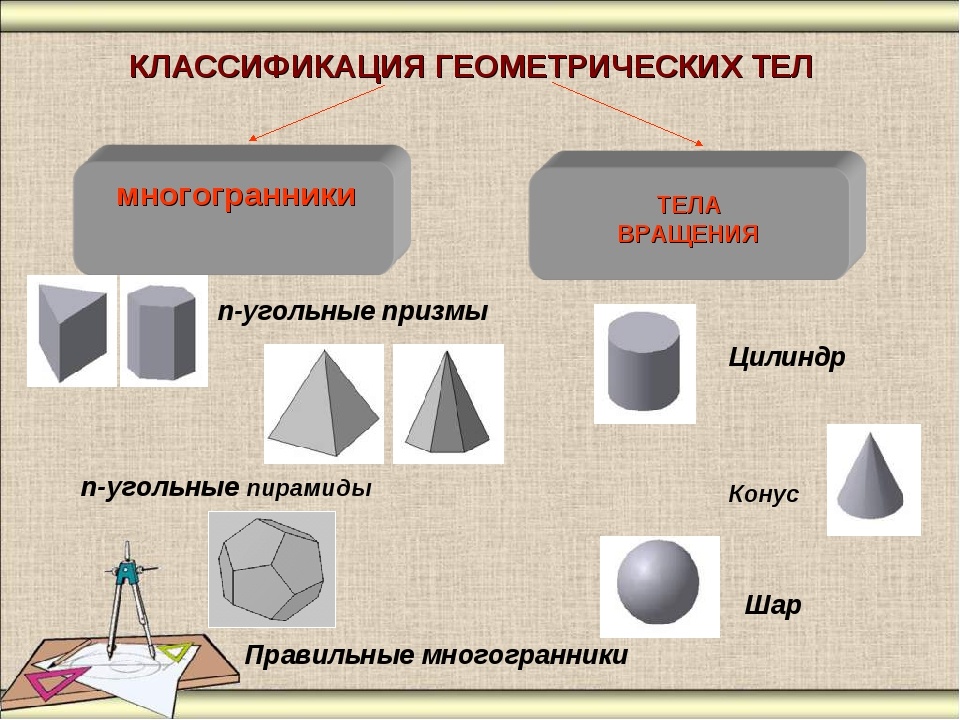 Задания для выполненияЗадания (фото) отправить на проверку на электронный адрес 19na80@mail.ru.В теме письма указать фамилию, группу, за какое число выполнено задание.1 вариант2 вариантНайти диагональ прямоугольного параллелепипеда, стороны основания которого 2см и 3см, а высота прямоугольного параллелепипеда 4см.1. Диагональ куба равна 6см. Найдите ребро куба.2. Основание пирамиды - ромб с диагоналями 10 и 32 см. Высота пирамиды проходит через точку пересечения диагоналей ромба. Большее боковое ребро пирамиды равно 20 см. Найдите меньшее боковое ребро пирамиды.2. Основание пирамиды - ромб с диагоналями 10 и 18 см.Высота пирамиды проходит через точку пересечения диагоналей ромба. Меньшее боковое ребро пирамиды равно 13 см. Найдите большее боковое ребро пирамиды.3. В прямоугольном параллелепипеде ABCDA1B1C1D1 известно, что DD1=1, CD=17, AD=5. Найдите длину диагонали CA1.3. В прямоугольном параллелепипеде ABCDA1B1C1D1 известно, что BD1=6, AA1=2, AD=. Найдите длину ребра D1C1.